Б И Б Л И О Т Е Ч Н А Я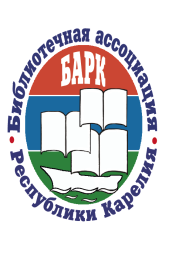                               			А С С О Ц И А Ц И Я                                          			 Р Е С П У Б Л И К И                                                         		  		К А Р Е Л И Я					Состав Совета и ревизионной комиссииБиблиотечной ассоциации Республики Карелия на 2016-2017гг. и до 1 апреля 2018гШтаб-квартира: . Петрозаводск, ул. Пушкинская, 5тел./факс: (814-2)78-28-76; e-mail: bark@library.karelia.ru№ п/пФамилия Имя ОтчествоМесто работыТелефон Дата избрания  / продления полномочийI.Состав Совета БАРК:Состав Совета БАРК:Состав Совета БАРК:Состав Совета БАРК:Президент БАРКПрезидент БАРКПрезидент БАРКПрезидент БАРК1.Чернобровкин Георгий ИвановичМКУ «Олонецкая ЦБС»8 (814 36) 4 15 24 23 марта 2016 г.Вице-президентВице-президентВице-президентВице-президент2.Кузьмин Александр Викторович ФГБОУ ВПО «Петрозаводский государственный университет» 8 (814 2 ) 71 96 0174-28-6523 марта 2016 г.С 21 февраля 2013г.- член Совета БАРКЧлены Совета БАРК:Члены Совета БАРК:Члены Совета БАРК:Члены Совета БАРК:3. Белашова Зоя КлавдиевнаБОУ СПО ССУЗ «Карельский колледж культуры и искусств»8911421499923 марта 2016 г.С 13 марта 2012г. –член Совета БАРК4.Ермолина Татьяна ЮрьевнаБУ «Детская библиотека Республики Карелия им. В Морозова»8 (814 2) 78 32 2923 марта 2016 г.С 26 октября 201г. –член Совета БАРК5.Жеребцова Ольга ВладимировнаМБУК Петрозаводского городского округа «ЦБС»8 (814 2) 56 31 6823 марта 2016 г.6.Иванова Оксана ЮрьевнаМОУ «Державинский лицей»8921221093023 марта 2016 г.С 21 февраля 2013г. – член Совета  БАРК 7.Кирикова Наталья Юрьевна БУ «Национальная библиотека  Республики Карелия»8 (814  2) 78 26 8823 марта 2016 г.8.Ларионова  Анна АлександровнаМБУК Петрозаводского городского округа «ЦБС» 8 (814 2) 70-35-22,74-36-50, 74-18-2323 марта 2016 г.С 21 февраля 2013г. – член Совета БАРК9.Малышева Надежда АндреевнаМБУ «Кондопожская ЦРБ им. Б.Е.Кравченко»8964317839023 марта 2016 г. С 21 февраля 2013г.- член Совета БАРКII.Состав ревизионной комиссии:Состав ревизионной комиссии:Состав ревизионной комиссии:Состав ревизионной комиссии:1.Виноградова Ольга АлександровнаКарельский филиал РАНХиГС 8 (814 2) 72 20 0623 марта 2016 г.2.Малеревич Светлана АнатольевнаБУ «Детская библиотека Республики Карелия им. В Морозова»8 (814 2) 78 32 2923 марта 2016 г.3.Тарасова Вера Юрьевна  ФГБОУ ВПО «Петрозаводский государственный университет»8 (814 2) 71 10 4423 марта 2016 г.18 марта 2015г.